						Arcadia Musica GmbH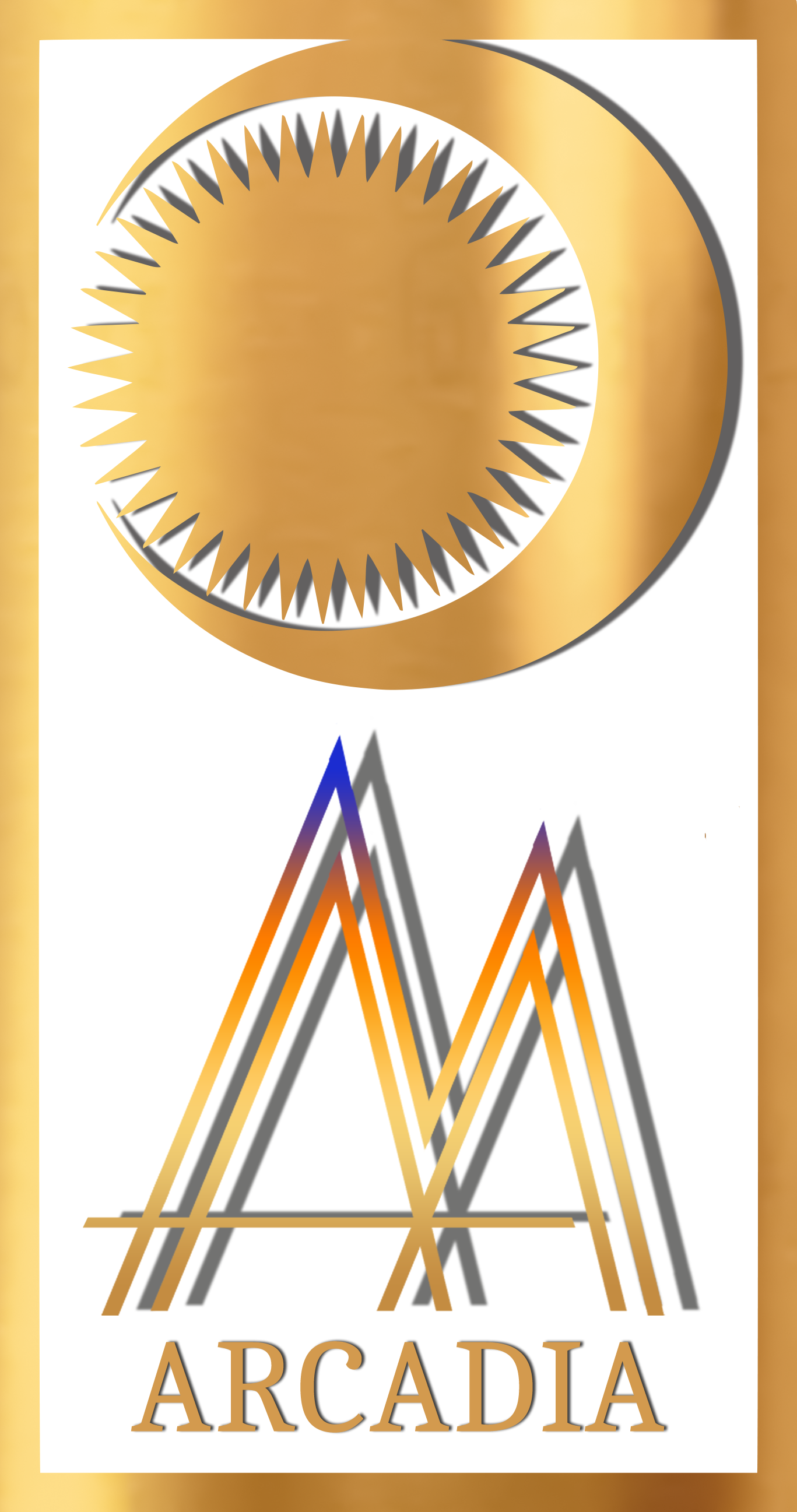 						Simone Kermes-Dommenz						Maestra / Master 						Schloß Orangerie Arnsdorf 19						02894 Vierkirchen 					Deutschland						simone@kermesartists.de						+ 49 01708040438 						www.simone-kermes.de						HRN 41299 Amtsgericht Dresden						Finanzamt Görlitz Nr. 3207						St.Nr. 207/105/00801VERBINDLICHE  ANMELDUNG / BINDING REGISTRATIONZUR MEISTERKLASSE  AKADEMIE ARCADIA  VOM 27. 9. 2023 BIS 30. 9. 2023Ort/Location: Schloß Orangerie Arnsdorf 19, 02894 VierkirchenAnmeldeschluss/Deadline: 27. 8. 2023 - Maximale Teilnehmerzahl: 10____________________________________________________________________________________Familienname 			Vorname 			Geburtsdatum		Family name				First name			Date of Birth	____________________________________________________________________________________Nationalität				Beruf				emailNationality				Profession			email____________________________________________________________________________________Telefon/Mobil				Pass-Nr. 			Leidenschaft	telefon/mobile			Passport-Nr.			Passion____________________________________________________________________________________Wohnsitz: Straße, Hausnummer, Stadt, Postleitzahl, Land /Adress: Street, Number, City, postal code, countryÜbernachtung/Accommodation: Einzelzimmer/Single Room:780,00 EUR:________________________________________Doppelbelegung/Double occupancy: 670,00 EUR:_______________________________ohne Übernachtung/without Acommondation: 590,00 EUR:_______________________	(Shuttle-Service nicht möglich/non included)Begleitperson im Doppelzimmer/Companion in a double room:  250,00 EUR _______ (passive Teilnahme am Meisterkurs möglich) Verpflegung/Catering: Ich esse alles/ I eat everything: __________________________________________________Vegetarier/Vegetarian:__________________________________________________________Allegien/Allergies:______________________________________________________________Anreise/Arrival :					 	Abreise/Departure: Anreise mit dem Zug/ Arriving by train:   			ja/nein 	yes/noAnreise mit dem Auto/Arriving by car:			ja/nein		yes/noRepertoire/ Titel/Title/Komponist/Composer/Stimmlage/Voice:1.2.3.4.5.6.7Bezahlung/PaymentAnzahlung nach Bestätigung der Maestra (Hörprobe)  innerhalb von 2 Wochen  50% des Gesamtpreises /Restbetrag bis zum Anmeldeschluss am 27.8.2023Deposit after confirmation of the master (audio sample)  within 2 weeks 50% of the total price balance by registration deadline 27.8.2023Bankdetails Arcadia Musica GmbH, Simone Kermes-Dommenz, GeschäftsführerIBAN: DE41 1005 0000 0190 6251 71BIC: BELADEBEXXX, Bankinstitut: Berliner SparkasseVerwendungszweck/Purpose of use: Master class 2023/ Akademie Arcadia Stornierungsbedingungen/Cancellation Policy: bis/untill: 27.8.23: 20%,  	nach/after: 27.8.23:  50%, 	nach/after: 26.9.23:  90%   der gesamten Gebühren/of the total FeesHaftungsausschluß/Disclaimer:Die Arcadia Musica GmbH /Akademie Arcadie ist nicht haftbar von Personen- und Sachschäden.Arcadia Musica GmbH/Academy Arcadia shall not be liable for any personal or property damages of any kind. Datenschutz/Data Protection:Die Akademie Arcadia garantiert den Schutz vor Missbrauch von personenbezogenen Daten.The Academy Arcadia guarantees the protection against misuse of personal data. Hiermit bestätige ich verbindlich meine Zusage zur Meisterklasse der Akademie Arcadia vom 27. 9. 2023 bis 30. 9. 2023. I hereby confirm my commitment to the master class of the Academy Arcadia from 27. 9. 2023 untill 30. 9. 2023.____________________________________________________________________________________Familienname/Family name					Datum/DateVorname/First name						Ort/Place